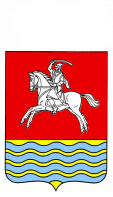 АДМИНИСТРАЦИЯ КУМЫЛЖЕНСКОГО МУНИЦИПАЛЬНОГО РАЙОНА ВОЛГОГРАДСКОЙ ОБЛАСТИПОСТАНОВЛЕНИЕот 04.04.2018 г.    № 217     Руководствуясь ст.23 Федерального закона Российской Федерации от 29.12.2004г № 190-ФЗ «Градостроительный кодекс Российской Федерации»,  Федеральным законом от 06.10.2003 №131-ФЗ «Об общих принципах организации местного самоуправления в Российской Федерации, Законом Волгоградской области от 24.11.2008 №1786-ОД «Градостроительный кодекс Волгоградской области», Уставом Кумылженского муниципального района Волгоградской области постановляю: 1.  Приступить к подготовке проекта внесения изменений в генеральный	 план  Кумылженского сельского поселения Кумылженского муниципального района Волгоградской области (далее – генеральный план Кумылженского сельского поселения). 2. Финансирование работ осуществить за счет средств бюджета  Кумылженского муниципального района.  3. Утвердить:     3.1. Состав комиссии по подготовке проекта внесения изменений в генеральный план  Кумылженского сельского поселения (приложение 1).     3.2. Порядок и сроки проведения работ по подготовке проекта внесения изменений в генеральный план поселения (приложение 2)	 3.3. Порядок направления в комиссию предложений заинтересованных лиц по подготовке проекта изменений в генеральный план Кумылженского сельского поселения (приложение 3).	4. Настоящее постановление вступает в силу со дня его обнародования путем размещения в МКУК «Кумылженская межпоселенческая центральная библиотека им. Ю.В. Сергеева»  и подлежит размещению в сети Интернет на официальном сайте Кумылженского муниципального района.	5. Контроль за исполнением постановления возложить на   первого заместителя главы - начальника отдела  ЖКХ и строительства администрации Кумылженского муниципального района  С.В. Горбова.Приложение 1к постановлению администрации Кумылженского муниципального района Волгоградской областиот 04.04.2018 №217СОСТАВкомиссии по подготовке проекта внесения изменений в генеральный план Кумылженского сельского поселенияПриложение 2к постановлению администрации Кумылженского муниципального района Волгоградской области  от 04.04.2018 №217ПОРЯДОКпроведения работ по подготовке проекта внесения изменений в генеральный план Кумылженского сельского поселенияПриложение 3к постановлению администрации Кумылженского муниципального района Волгоградской области от 04.04.2018 №217ПОРЯДОКнаправления в комиссию предложений заинтересованных лиц по подготовке проекта по внесению изменений в генеральный план Кумылженского сельского поселения	1. С момента опубликования решения главы Кумылженского муниципального района о подготовке проекта по внесению изменений в генеральный план Кумылженского сельского поселения, в течение срока проведения работ по подготовке проекта внесения изменений в генеральный план Кумылженского сельского  поселения, заинтересованные лица вправе направлять в комиссию  по подготовке проекта    внесения изменений в генеральный план  Кумылженского сельского поселения  (далее по тексту- Комиссия) предложения по подготовке проекта (далее по тексту- предложения).	2. Предложения могут быть направлены:	2.1. По почте  для передачи предложений непосредственно в Комиссию (с пометкой  «В комиссию по подготовке проекта внесения изменений в генеральный план Кумылженского сельского поселения») по адресу: 403402, Волгоградская область, Кумылженский район, ст-ца Кумылженская, ул. Мира,18.	2.2 В устной форме по телефону : 8(84462)6-25-89 – секретарю Комиссии.	2.3. В форме электронного документа.	Адрес электронной почты администрации Кумылженского муниципального района - ra_kuml@volganet.ru	При этом гражданин в обязательном порядке указывает свои фамилию, имя, отчество, адрес электронной почты, если ответ должен быть направлен в форме электронного документа, и почтовый адрес, если ответ должен быть направлен в письменной форме.	3. Предложения должны быть логично изложены в письменном виде (напечатаны, либо написаны разборчивым почерком) за подписью лица, их изложившего,  с указанием его полных фамилии, имени, отчества, адреса места регистрации и даты подготовки предложений. Неразборчиво написанные, неподписанные предложения а также предложения, не имеющие отношения к подготовке проекта внесения изменений генеральный план Кумылженского сельского поселения, комиссией не рассматриваются.	4. Предложения могут содержать любые материалы (как на бумажных, так и магнитных носителях). Направленные материалы возврату не подлежат.	5. Предложения, поступившие в Комиссию после завершения работ по подготовке проекта внесения изменений в генеральный план поселения, не рассматриваются.	6. Комиссия не дает ответы на поступившие предложения.	7. Комиссия вправе вступать в переписку с заинтересованными лицами, направившими предложения.О принятии решения по подготовке проекта внесения изменений вгенеральный план Кумылженского сельского поселения Кумылженскогомуниципального района Волгоградской области Глава Кумылженского муниципального района		В.В.ДенисовНачальник правового отделаИ.И.ЯкубоваПредседатель комиссииГорбов Сергей ВасильевичПервый заместитель главы - начальник отдела ЖКХ и строительства администрации Кумылженского муниципального районаСекретарь комиссии:Потапова Ольга ИвановнаНачальник отдела архитектуры и градостроительства администрации Кумылженского муниципального районаЧлены комиссии:Столетов Петр МихайловичНачальник отдела по управлению имуществом и землепользованию администрации Кумылженского муниципального районаСапелкина Елена ВалериевнаКонсультант отдела архитектуры и градостроительства администрации Кумылженского муниципального районаПотапов Юрий ВладимировичГлава Кумылженского сельского поселения   (по согласованию)Савченко Александр ИвановичЗаместитель Главы Кумылженского сельского поселения по управлению имуществом и ЖКХ№п/пВиды работ (этапы)Сроки исполнения Исполнитель1.Принятие решения о подготовке проекта внесения изменений в генеральный план Кумылженского сельского поселения До 5 апреля  2018гГлава Кумылженского муниципального района2.  Рассмотрение предложений изменений в генеральный план. Разработка проекта внесения изменений в генеральный план Кумылженского сельского поселения2 квартал 2018гКомиссия3.Направление проекта главе Кумылженского муниципального района для принятия решения о проведении публичных слушаний1 неделя после предоставления проекта комиссииКомиссия4. Принятие решения о проведении публичных  слушаний по проекту.Не позднее 10 дней со дня получения проекта Глава Кумылженского муниципального района5. Опубликование проекта внесения изменений в генеральный план Кумылженского сельского поселения  и сообщения о проведении публичных слушаний(не менее чем за 3 месяца до утверждения)Комиссия6. Согласование проекта   внесения изменений в генеральный план Кумылженского сельского поселения в порядке, предусмотренном действующим законодательствомКомиссия7.Внесение изменений в проект о внесении изменений в генеральный план Кумылженского сельского поселения  по результатам публичных слушанийСрок определяется дополнительно, в зависимости от количества несоответствий (при необходимости)Комиссия8.Принятие решения о направлении проекта   о внесении изменений в генеральный план Кумылженского сельского поселения в Кумылженскую районную Думу В течение 10 дней после представления проектаГлава Кумылженского муниципального района9Утверждение проектаВ течение 10 дней после представления проектаКумылженская районная Дума      (по согласованию)